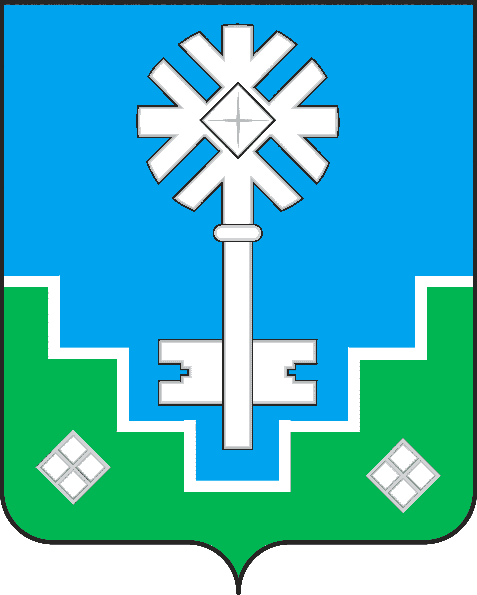 МУНИЦИПАЛЬНОЕ ОБРАЗОВАНИЕ «ГОРОД МИРНЫЙ»МИРНИНСКОГО РАЙОНА РЕСПУБЛИКИ САХА (ЯКУТИЯ)ГОРОДСКОЙ СОВЕТ САХА РЕСПУБЛИКАТЫН МИИРИНЭЙ ОРОЙУОНУН«МИИРИНЭЙ КУОРАТ» МУНИЦИПАЛЬНАЙ ТЭРИЛЛИИ КУОРАТЫН СЭБИЭТЭРЕШЕНИЕБЫhAAРЫЫ26.05.2016				 	                                                                № III – 37-9О внесении изменений в структуру городского СоветаРуководствуясь Уставом муниципального образования «Город Мирный», Регламентом городского Совета, решением городского Совета от 28.04.2016 № III – 36-9 «О досрочном сложении полномочий депутата городского Совета», городской Совет РЕШИЛ:В пункте 1 части 1.2. решения городского Совета от 25.10.2012 № III – 1-4 исключить слова «Братына Виктория Александровна».В пункте 1 части 1.3. решения городского Совета от 25.10.2012 № III – 1-4 исключить слова «Братына Виктория Александровна».В пункте 2 части 2.4. решения городского Совета от 25.10.2012 № III – 1-5 слова «Братына Виктория Александровна» заменить словами «Шаркова Анжелика Алестарховна». Председатель городского Совета	                                                        О.В. Путинцева 